Publicado en España el 24/06/2016 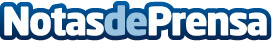 Clínica SOFT presenta un revolucionario tratamiento en el Congreso Mundial ITEDS 2016A partir de este jueves 23 de junio se celebra en Londres el lV Congreso Mundial de Oftalmopatía Tiroidea  (ITEDS). Una cita en la que se reúnen los mejores expertos a nivel internacional para debatir y presentar los nuevos descubrimientos y tendencias en el diagnóstico y tratamiento de esta enfermedad. Allí participará como ponente el Dr. Ignacio Genol, presentando un nuevo y revolucionario tratamiento desarrollado por los expertos de Clínica SOFT para la retracción palpebral, a base de ácido hialurónico. Datos de contacto:Globe ComunicaciónNota de prensa publicada en: https://www.notasdeprensa.es/clinica-soft-presenta-un-revolucionario-tratamiento-en-el-congreso-mundial-iteds-2016 Categorias: Medicina Medicina alternativa http://www.notasdeprensa.es